Correction CE2Lundi :Orthographe Recopie le groupe nominal en choisissant l’adjectif qui convient. la plante grimpante le fruit délicieux un vêtement sec des cheveux brunsces desserts sucrés les enfants coléreux Souligne l’adjectif qualificatif puis indique leur genre : masculin ou féminin. un couteau aiguisé : masculinune histoire vraie : fémininl’herbe haute : fémininune question difficile : fémininSouligne l’adjectif qualificatif puis indique leur nombre : singulier ou pluriel. le jeune garçon : singuliernos vêtements sales : plurielune cabane secrète : singulierdes hommes courageux : plurielNumération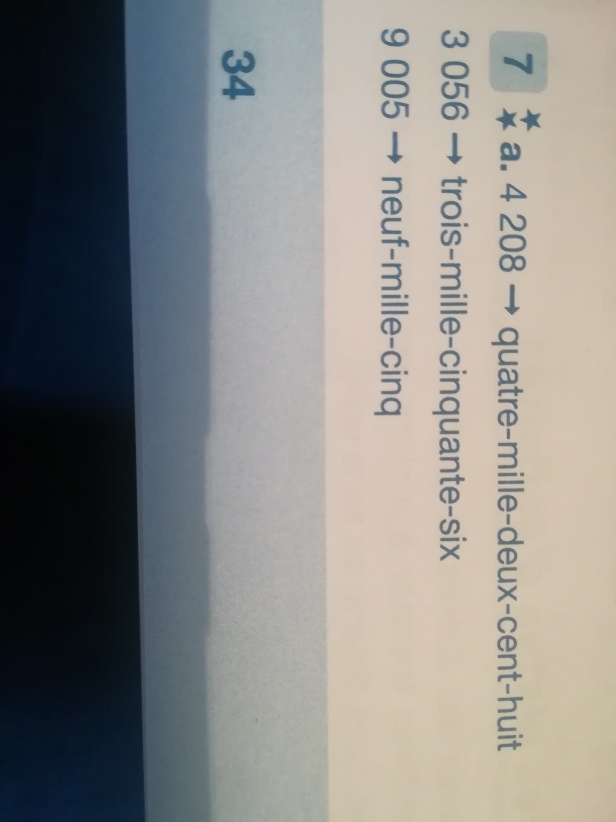 n° 7 p29 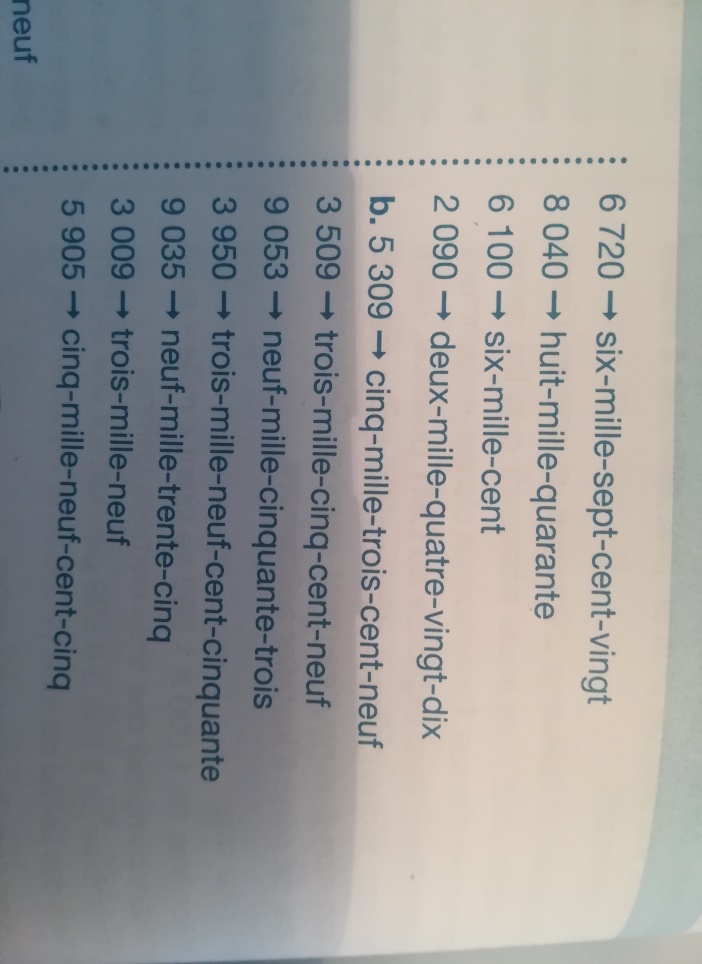 n°9 p29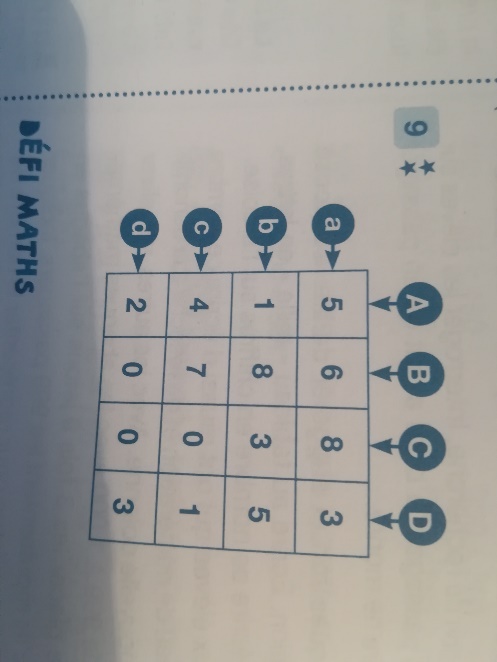 n°9 p31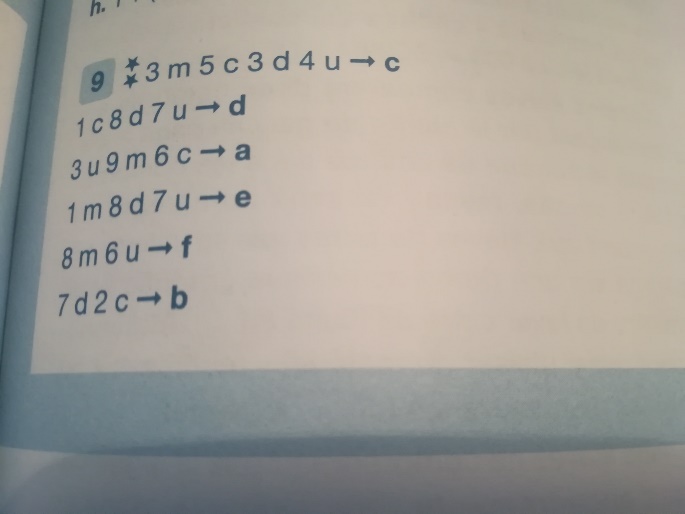 n°10 p31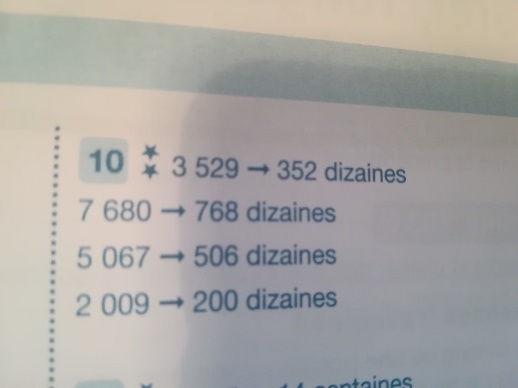 Lexiquen° 1 p145Recopie les phrases et indique si le mot souligné est utilisé dans son sens propre (SP) ou figuré (SF).La fouine a dévoré les poules. SPManon est très curieuse : c’est une vraie fouine. SFLe petit frère de Lili répète tout ce qu’elle dit : quel perroquet ! SFEn Amazonie vivent des perroquets aux couleurs chatoyantes. SPLili a raté son contrôle, elle est verte de rage. SFAu printemps, les champs de blé sont verts. SPN°2 p145Pour désigner une personne, on utilise parfois un nom dans son sens figuré. Relie comme il convient.MardiCalcul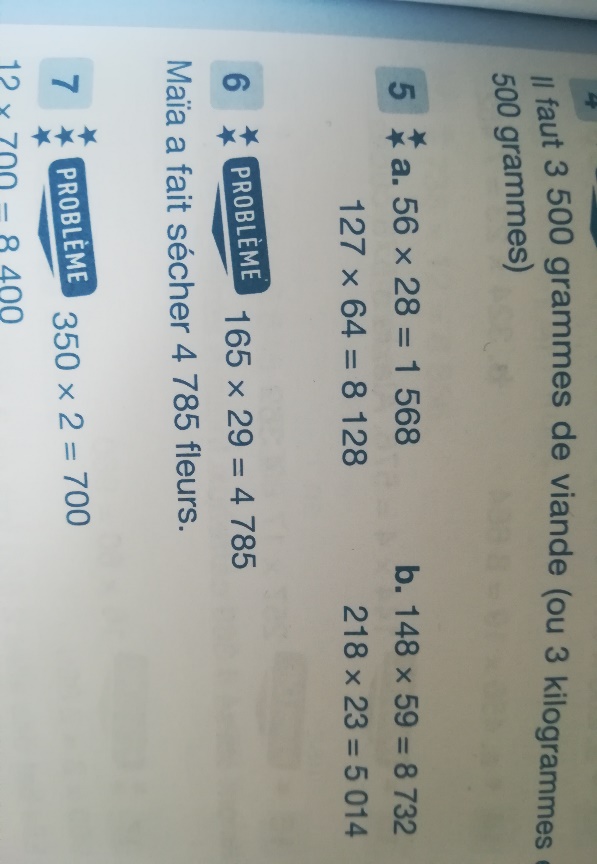 N°5-6 p63N°8 p63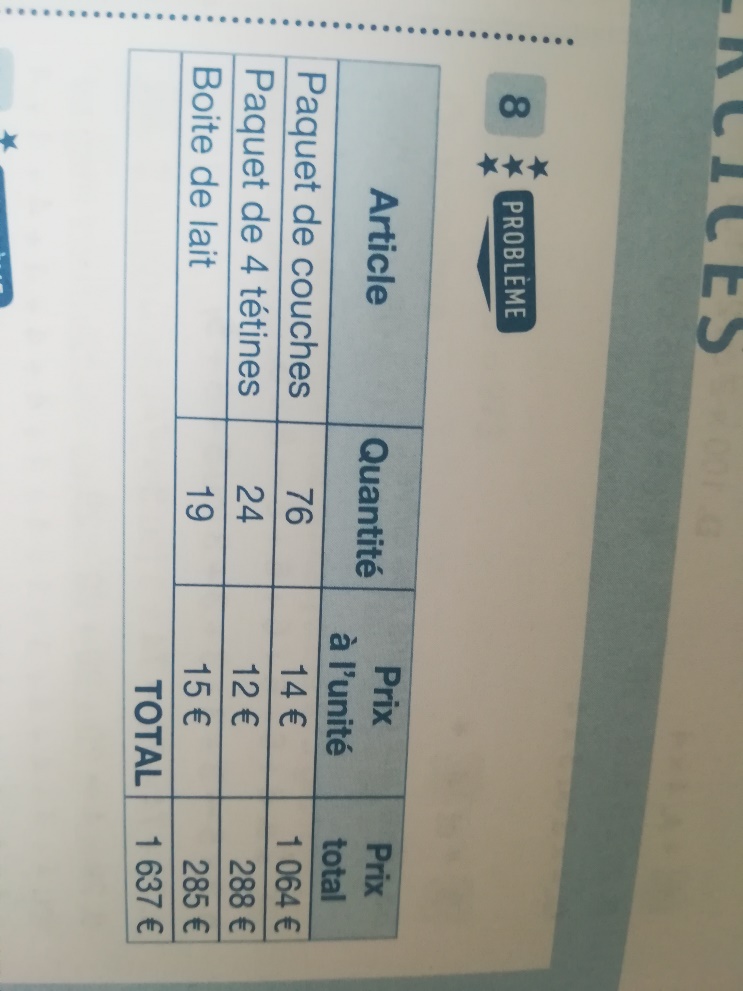 Lecture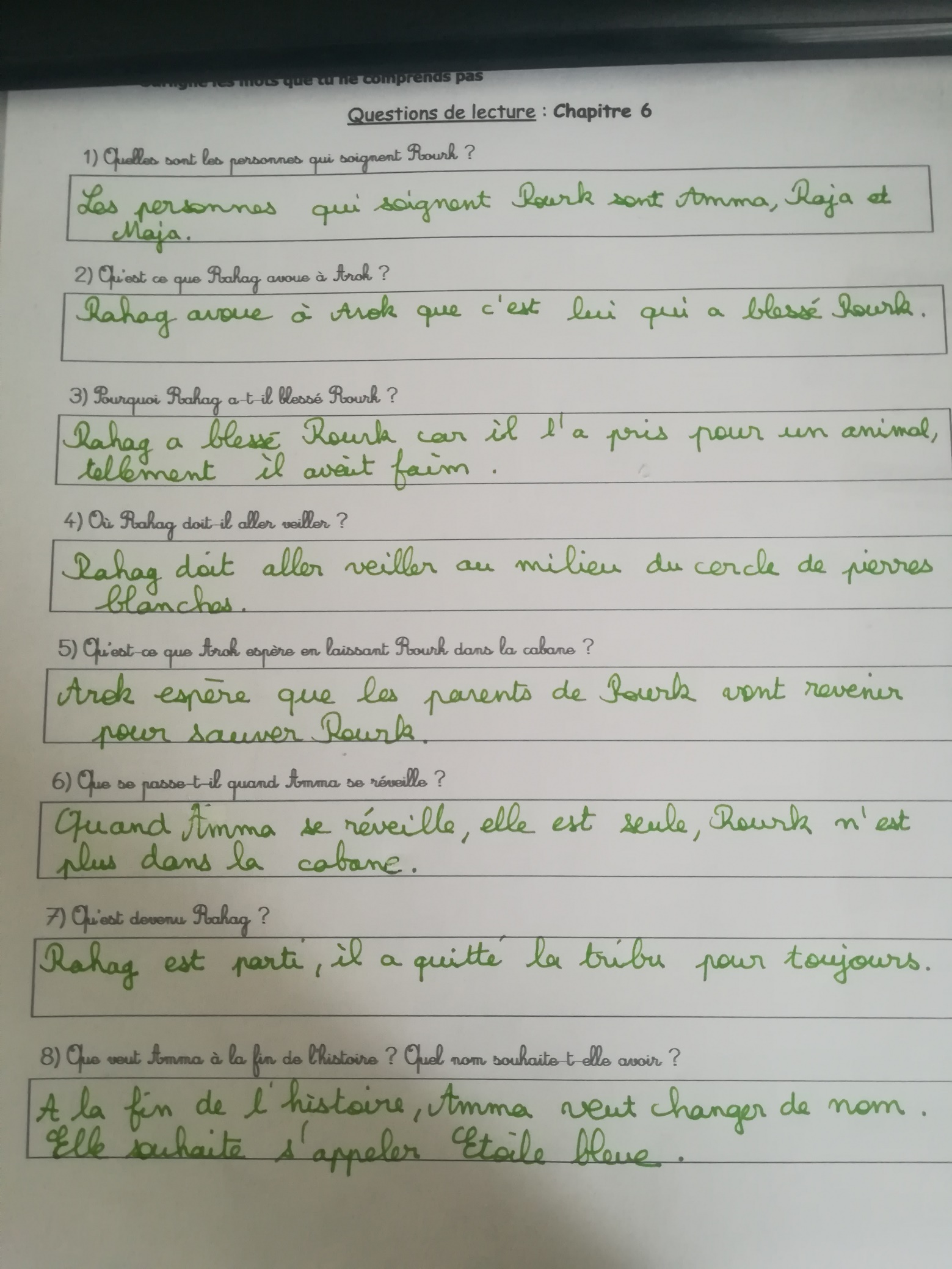 GrammaireRecopie les phrases en complétant le nom avec l’adjectif qualificatif qui convient. Le châtaignier a une écorce foncée et des feuilles longues aux dents pointues. Cet arbre aime les climats doux et lumineux. Tous les arbres sont des êtres vivants qui s’adaptent aux différentes saisons. Transforme ces groupes nominaux en remplaçant le nom par celui qui est entre parenthèse. Fais attention aux accords ! un bol fissuré (tasse)  une tasse fissuréeles vieux tabourets (chaises)  les vieilles chaisesla forêt silencieuse (bois)  le bois silencieuxma nouvelle cabane (abri)  mon nouvel abriTrès méchant  vipèreBavard  rocStupide  tortueMalin  flècheTrès rapide  pieLent  renardFort, solide  âne